Оборудование кабинета  № 11  зав. кааб. Чайникова Валентина Юрьевна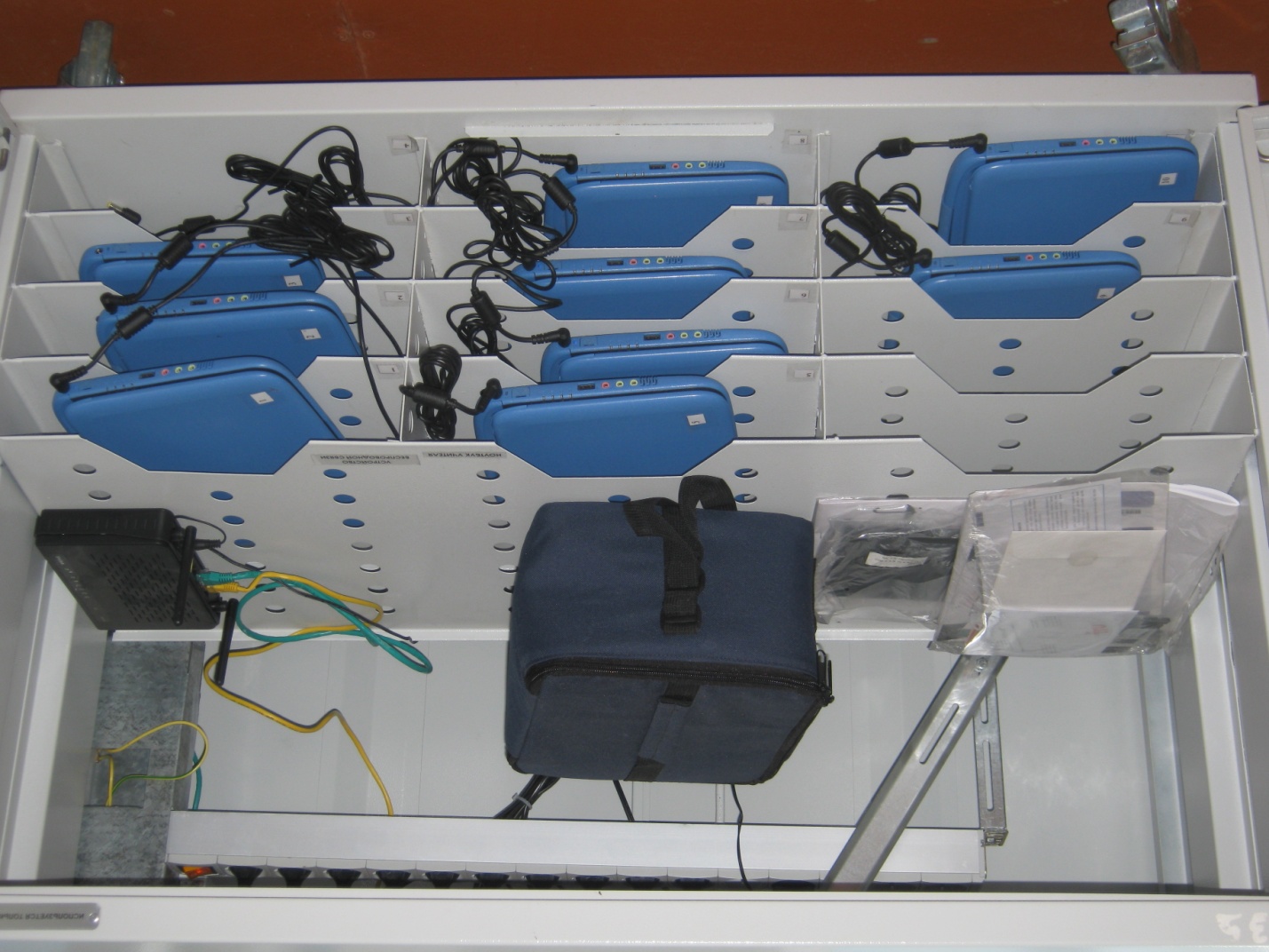 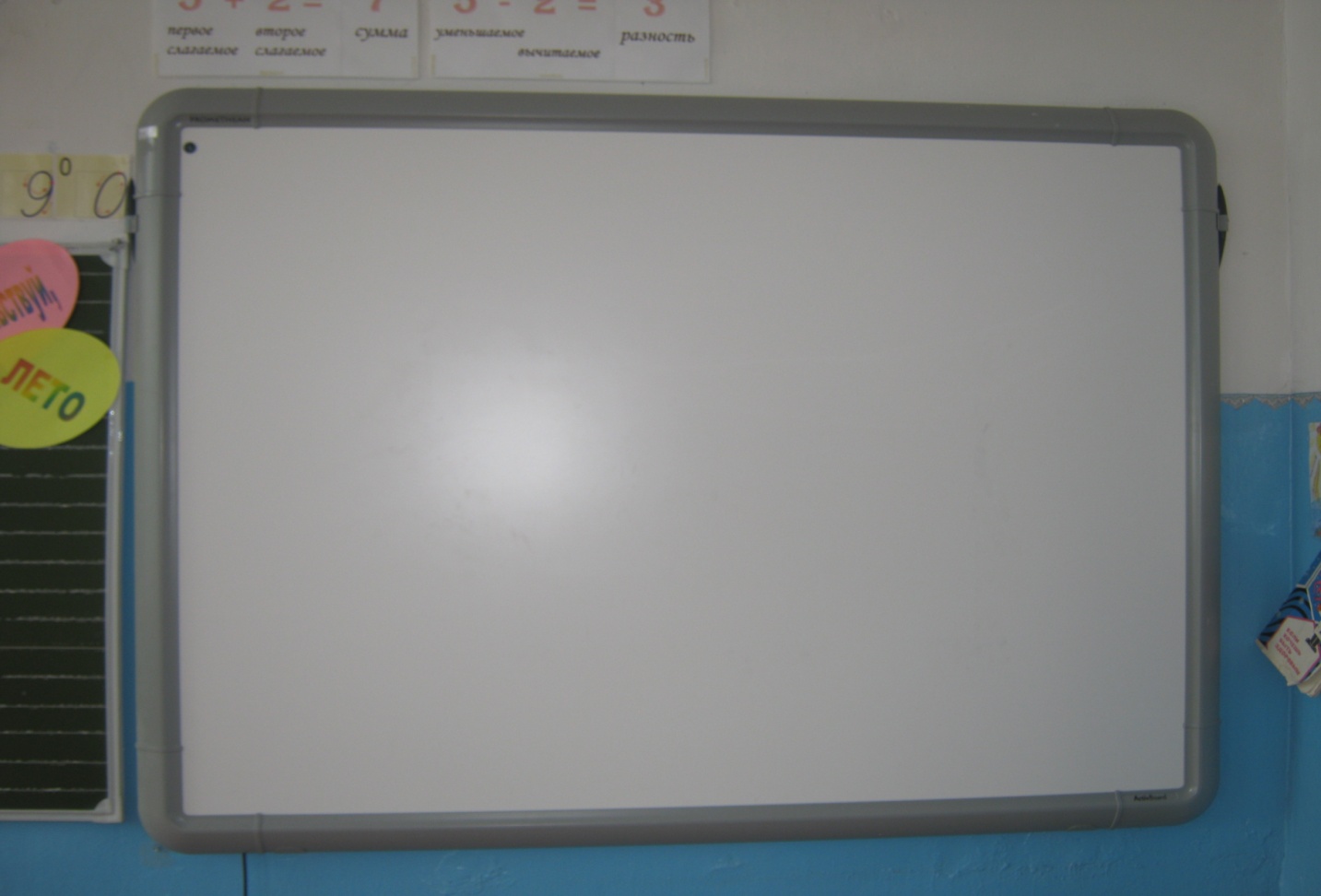 №Оборудованиеколичество1.ЭкранPROMETEHEAN1шт.2.Компьютер LG(учительский)1шт.3.Нетбуки( ученические)10шт.4.МультимедийноеОборудование(acer)1шт.5Система контроля и мониторинга качества знаний PROClass1шт.6 Электронные приложенияРусский язык Коллекция интерактивных тренажёров 1-4 класс ИКТ ФГОС Издательство «Учитель»Русский язык. Демонстрационные таблицы ФГОС Образовательные технологии Издательство «Учитель»Математика Демонстрационные таблицы ФГОС Наглядные пособия Издательство «Учитель»Окружающий мир Интерактивные плакаты 1-4 класс ИКТ ФГОС Издательство «Учитель»Правила дорожного движения 1-4 класс Внеурочная деятельность ФГОС Издательство «Учитель»Математика Система уроков  2 класс. Планирование учебной деятельности. УМК «Школа России» ФГОСМатематика. Тренажёр к учебнику М. И. Моро 2 классРусский язык. Электронный учебник 3 класс ФГОС Планета знаний Издательство «Астрель»Математика. Тренажёр к учебнику М. И. Моро 3 классМатематика. Поурочные планы 3-4 классы. Поурочное планирование «Школа России» Издательство «Учитель»Математика. Тренажёр к учебнику М. И. Моро 4 класс Издательство «Экзамен»Русский язык. Универсальный мультимедийный тренажёр. 4 класс ФГОС Издательство «Экзамен»Математика. Электронное приложение к учебнику М. И. Моро 3 класс